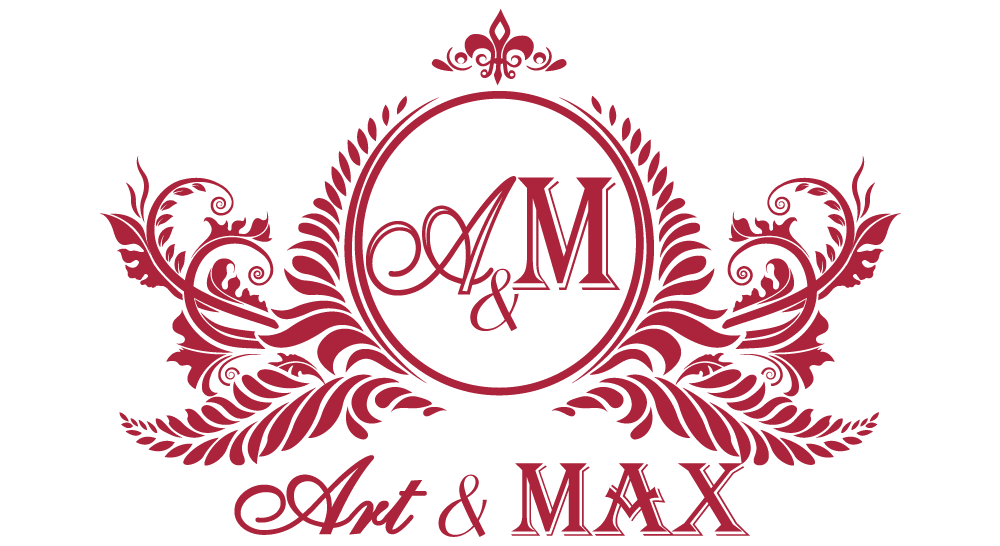 ПАСПОРТЗеркала с LED-подсветкой1 Общие сведения и устройство зеркала с led-подсветкой.- Зеркало с подсветкой предназначено для питания от сети напряжением 220В/50Гц. На обратной стороне зеркала наклеен ABS-пластик, по контуру которого установлен led-светильник. Подключение светильника от сети 220 В через блок питания постоянного напряжения 12В, который закреплен внутри каркаса зеркала.- Соответствует требованиям нормативных документов ГОСТ 17716-2014, ТР ТС 004/2011, ТР ТС 020/2011, ГОСТ 30804.6.2-2013, ГОСТ 30804.6.4-2013, ГОСТ 12.2.007.0-75.2 Комплектность.- зеркало – 1шт;- светильник LED (LED лента) – 1 шт (встроено);- блок питания – 1 шт (встроено);- Сенсорный датчик– 1 шт (встроено) - крепление зеркала – 2 шт;- паспорт – 1 шт;3 Требования безопасности.Установку зеркала следует поручить квалифицированному электрику.             Установку и обслуживание производить только при отключенной электрической сети. Необходимо предохранять зеркало со светильником от ударов и падений. Запрещается эксплуатация зеркала с led-подсветкой с поврежденным корпусом.4  Уход за изделием.Зеркало следует регулярно чистить, не допуская возникновения больших и стойких загрязнений. Для ухода за зеркалом следует использовать чистящую жидкость для стекла и мягкую ткань, не оставляющую на поверхности стеклаволокон (микрофибра). Зеркало с led-подсветкой во время чистки следует отключить от напряжения питания 220 В.5 Подготовка к работе.Установите зеркало на месте эксплуатации с помощью креплений, которые идут в комплекте. Датчик расположен в нижнем торце зеркала, для корректной работы, расстояние от датчика до ближайших предметов должно составлять не менее                                                                              6. Инструкция по креплению зеркала к стене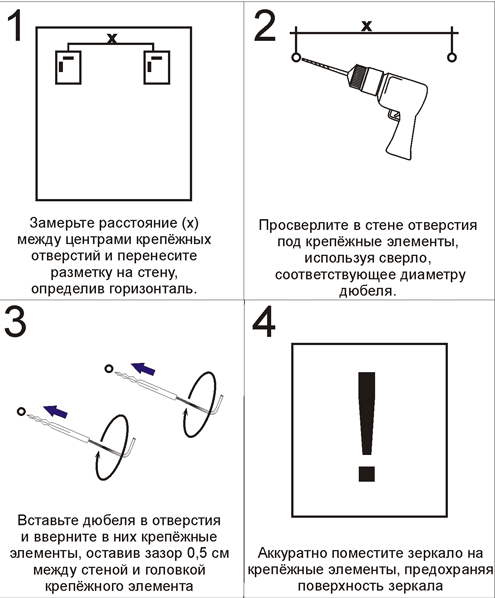 7 Гарантийные обязательства.Гарантийный срок эксплуатации изделия составляет 2 года со дня продажи. В случае обнаружения неисправности до истечения гарантийного срока при соблюдении правил установки и эксплуатации следует обращаться в торгующую организацию, продавшую этот товар. При этом необходимо предъявить товар и товарный чек.Товар подлежит замене только при возврате полной комплектации. ВНИМАНИЕ! Гарантия не распространяется:- на изделие, имеющее механическое повреждение;- в случаях несоблюдения правил эксплуатации;- в случаях внесения покупателем технических изменений в конструкцию зеркала.ДАТА ВЫПУСКА______________________УПАКОВЩИК_________________________Изготовитель: ООО «ПензаПромСтекло»Адрес изготовителя: г. Пенза ул. Баумана 30а